KEMENTERIAN RISET, TEKNOLOGI DAN PENDIDIKAN TINGGI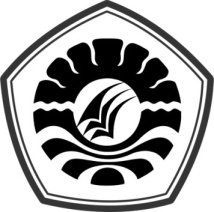 	UNIVERSITAS NEGERI MAKASSARFAKULTAS ILMU PENDIDIKANJURUSANPSIKOLOGI PENDIDIKAN DAN BIMBINGANKampus FIP UNM Jl. Tamalate 1 Tidung MakassarTelp.(0411) 884457 Fax. (0411) 883076Laman:www.unm.ac.idPERSETUJUAN PEMBIMBINGUsulan penelitian dengan judul :“Penerapan Teknik Experential Learning Untuk Meningkatkan Keterampilan Sosial Siswa di SMAN 1 Anggeraja Kabupaten Enrekang”.Atas Nama :Nama		:  ASRAN ABDUL SAMADNIM			:  094404068Jurusan	:  Psikologi Pendidikan dan BimbinganFakultas	:  Ilmu PendidikanTelah mengikuti ujian skripsi dan dinyatakan LULUS.			Makassar,      Juni 2016Pembimbing I	Pembimbing II,Drs. Muhammad Anas Malik, M.Si		Dr. Abdul Saman, M.Si. KonsNIP. 1960 1213 198703 1 005 	NIP. 197208172002121 001 Mengetahui,Ketua Jurusan Psikologi Pendidikan dan BimbinganFIP UNM,Drs. Muhammad Anas Malik, M.SiNIP. 1960 1213 198703 1 005